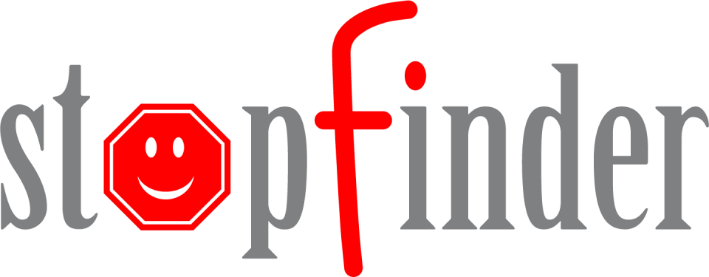 Stopfinder is the all-in-one, easy to use app for viewing & sharing your student’s transportation schedule.What the App Can DoView your student’s daily transportation assignments – including transfer trips and stopsSecurely share your student’s schedule with caregiversReceive notifications and updates related to transportationInstall the AppThe Stopfinder app is available for download in the App Store as well as Google PlayAccess Student SchedulesAccess to student schedules is granted only to the student’s designated contacts by the Transportation Department. The Stopfinder contacts, at their own discretion, may share their student’s schedule with caregivers (sub-subscribers.) An invitation to activate your Stopfinder account will be sent via email.Please email: If you haven’t received an email invitation to register for StopfinderIf you have any questions regarding your student’s scheduleWilliams Lake Dispatch Office at wl.busing@sd27.bc.ca100 Mile House Dispatch Office at 100mile.busing@sd27.bc.caClick to learn more about Stopfinder features: Features video without GeoAlerts/without Feedbackhttps://www.mytransfinder.com/mytf/videos/NF-StopfinderAppBaseFeatures.mp4